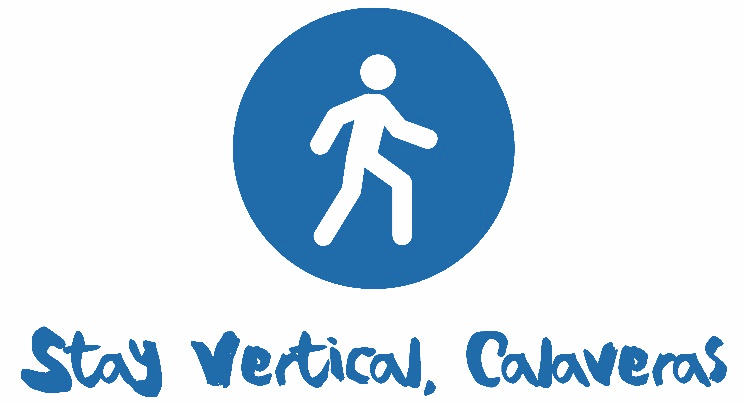 Stay Vertical, CalaverasCLASS SCHEDULE – SPRING Sign up by going to www.mthcd.org/stay-vertical-calaverasor call 915-2450StartLocationCommunityDescriptionDayTimeOn-GoingMurphys Senior CenterMurphysStrength Training Mon & Wed9:00 amMar 25Murphys Senior CenterMurphysTai ChiMonThurs1:00 pm10:30 amMar 25Murphys Senior CenterMurphysTai ChiMon & Wed10:30 amApril 1The Body ShopAngels CampTai Chi Mon & Wed10:30 amApril 1Power Up! FitnessValley SpringsStrength TrainingMon & Wed10:45 amApril 2Better TogetherSan AndreasTai ChiTues & Thurs11:30 amApril 2Power Up! FitnessValley SpringsTai ChiTue & Fri9:45 amApril 3LibrarySan AndreasTai ChiWed & Fri12:30 pmApril 3LibrarySan AndreasStrength TrainingWed & Fri1:30 pmApril 8Independence HallArnoldTai ChiMon & Wed1:00 pmApril 8Rancho CalaverasClub HouseValley SpringsTai ChiMon & Wed1:00 pmApril 8Community United Methodist ChurchValley SpringsTai ChiMon & Wed9:15 amApril 9Community United Methodist ChurchValley SpringsStrength TrainingTues & Thurs9:30 am